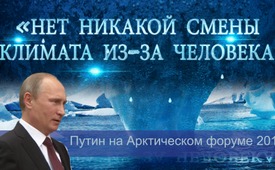 «Нет никакой смены климата из-за человека», Путин на Арктическом форуме 2017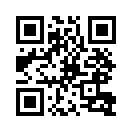 «Нельзя» остановить изменение климата, таким было заявление Путина на Арктическом форуме в Архангельске. Шеф агентства по охране окружающей среды США Скотт Прюитт и президент США Дональд Трамп также сомневаются в том, что единственно промышленность, транспорт и другие виды человеческой деятельности несут основную ответственность за глобальное потепление.Всё больше людей сомневаются в том, что только человек в ответе за изменение климата. В науке также нет единого мнения по этому вопросу, что не обошло стороной и политику. Сам шеф агентства по охране окружающей среды США, Скотт Прюитт, как и президент Америки Дональд Трамп, сомневается в том, что единственно промышленность, транспорт и другая человеческая деятельность ответственны за глобальное потепление. В 2017 году северный российский город Архангельск организовал посвящённый этой теме Арктический форум. В открытом обсуждении текущего состояния исследований даже президент Путин прокомментировал изменение климата. 
Послушаем нашего российского корреспондента в Москве:

На Арктическом форуме в северном российском городе Архангельске президент Путин сказал, что таяние ледников продолжается десятилетиями.
Нынешнее глобальное потепление началось в 1930-х годах, когда ещё не было парниковых газов.
Поэтому остановить изменение климата, по его мнению, невозможно.
Изменение климата связано с глобальными циклами на Земле.
Это повторяющиеся циклы потепления и охлаждения.

Затем следуют несколько интервью.

Большое спасибо. – Если подтвердится, что глобальные климатические циклы не являются чем-то экстраординарным и что нет необходимости их останавливать, то возникает вопрос: что происходит с доходами государств в миллиарды долларов, которые базируются исключительно на антропогенном изменении климата?от vaf./jem.Источники:http://derwaechter.org/eliten-fliegt-naechste-luege-um-die-ohren-putin-klimawandel-nicht-durch-menschen-verursachtМожет быть вас тоже интересует:#Izmenenijeklimata - Изменение климата - www.kla.tv/IzmenenijeklimataKla.TV – Другие новости ... свободные – независимые – без цензуры ...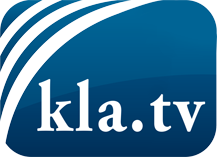 О чем СМИ не должны молчать ...Мало слышанное от народа, для народа...регулярные новости на www.kla.tv/ruОставайтесь с нами!Бесплатную рассылку новостей по электронной почте
Вы можете получить по ссылке www.kla.tv/abo-ruИнструкция по безопасности:Несогласные голоса, к сожалению, все снова подвергаются цензуре и подавлению. До тех пор, пока мы не будем сообщать в соответствии с интересами и идеологией системной прессы, мы всегда должны ожидать, что будут искать предлоги, чтобы заблокировать или навредить Kla.TV.Поэтому объединитесь сегодня в сеть независимо от интернета!
Нажмите здесь: www.kla.tv/vernetzung&lang=ruЛицензия:    Creative Commons License с указанием названия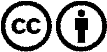 Распространение и переработка желательно с указанием названия! При этом материал не может быть представлен вне контекста. Учреждения, финансируемые за счет государственных средств, не могут пользоваться ими без консультации. Нарушения могут преследоваться по закону.